.Start: On vocals[1-8] L. side rock, L.cross behind, ¼ turn right, ¼ turn right, ½ turn right chassé, L. rock back, ¼ turn left.[9-16] ½ turn left, step back, step back, L. rock back, L. lockstep forward, R. side rock.[17-24] R. sailor step, L. sailor step, ¼ turn right, R. rock back, full turn left.[25-32] L. mambo rock forward, R. lockstep backward, L. coaster cross, R. side rock.[33-40] ½ turn right step aside, L. cross over, R. big step aside, L. rock back, ¼ turn left, full turn left, L. rock forward (lunge).[41-48] ¼ turn left step aside, R. cross over, L. step aside, R. rock back, R. lockstep forward, L. side rock.Tag : 4 counts after wall 1 and 3 (6 o’clock): L. sweep back, R. sweep back, L. rock back, weight back.Tag : 8 counts after wall 4 (12 o’clock) : L. sweep back, R. sweep back, L. rock back, weight back,L. sweep forward, R. sweep forward, L. side rock, weight backEnding*: after the L. coaster cross, R. side rock add R. cross over L. and unwind ½ turn left.HAVE FUNAway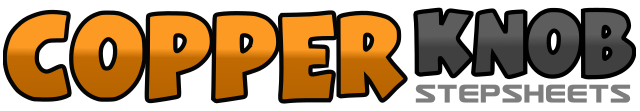 .......Count:48Wall:2Level:Intermediate.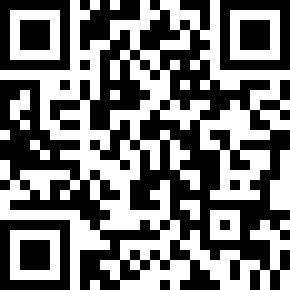 Choreographer:Sofia (NL) - March 2012Sofia (NL) - March 2012Sofia (NL) - March 2012Sofia (NL) - March 2012Sofia (NL) - March 2012.Music:The One That Got Away - Tim McGraw : (Album: Emotional traffic)The One That Got Away - Tim McGraw : (Album: Emotional traffic)The One That Got Away - Tim McGraw : (Album: Emotional traffic)The One That Got Away - Tim McGraw : (Album: Emotional traffic)The One That Got Away - Tim McGraw : (Album: Emotional traffic)........1L. rock to the left side (with hip sway)2weight back3L. cross behind&¼ turn right R. step forward4¼ turn right L. step to the left side5½ turn right R. step to the right side&L. next to R.6R. step to the right side7L. rock back&weight back8¼ turn left L. step forward1½ turn left R. step backward&L. step back2R. step back3L. rock back4weight back5L. step forward&R. lock behind L.6L. step forward7R. rock to the right side ( with hipsway)8weight back1R. step behind L.&L. step to the left side2R. step to the right side3L. step behind R.&R. step to the right side4L. step to the left side5¼ turn right R. rock back6weight back7½ turn left R. step back&½ turn left L. step forward8R. step forward1L. rock forward&weight back2L. step back3R. step back&L. lock across R.4R. step back5L. step back&R. next to L.6L. cross over R.7R. rock to the right side (with hipsway)8weight back*1½ turn right R. step to the right side&L. cross over R.2R. big step to the right side3L. rock back&weight back4¼ left L. step forward5½ turn left R. step back&½ turn left L. step forward6R. step forward7L. rock forward (lunge)8weight back1¼ turn left L. step to the left side&R. cross over2L. step to the left side3R. rock back4weight back5R. step forward&L. lock behind R.6R. step forward7L. rock to the left side (with hipsway)8weight back